МУНИЦИПАЛЬНОЕ ОБЩЕОБРАЗОВАТЕЛЬНОЕ УЧРЕЖДЕНИЕ«ПАРТЕНИТСКАЯ ШКОЛА» ГОРОДА АЛУШТЫ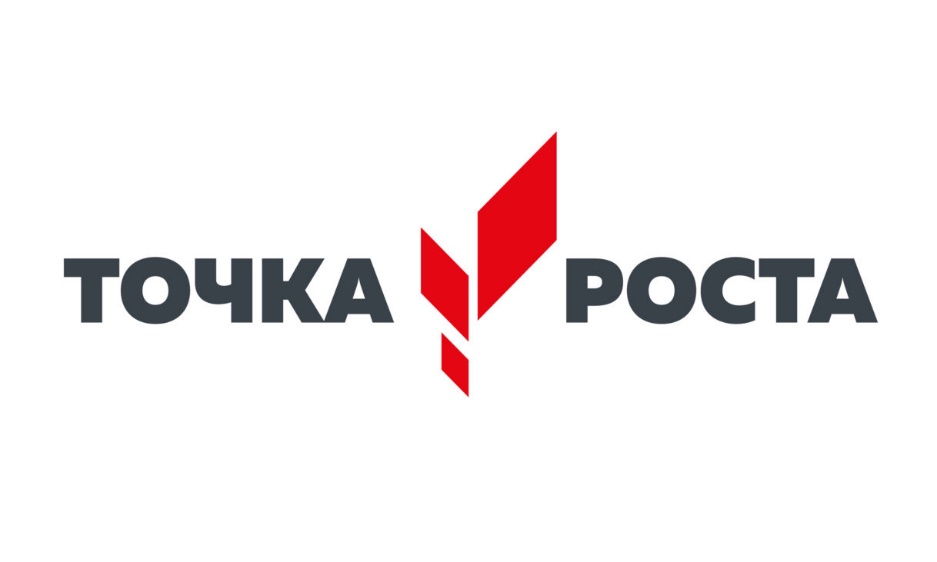 РАБОЧАЯ ПРОГРАММАдополнительного образования по химиидля 8- 9 классов с использованием оборудования центра «Точка роста»«Химия вокруг нас»Учитель Ковтун Инна Александровна2022-2023 учебный годПрограмма “Химия вокруг нас” составлена на основе программы “Химические вещества в повседневной жизни человека” (сост. Н.В.Ширшина. — Волгоград: Учитель - 2008 г.).Программа рассчитана на 1 час в неделю , всего 34 часа в год . Реализация программы осуществляется с использованием оборудования центра «Точка роста».Химия - это наука о веществах, их свойствах и превращениях. Роль химии в жизни человека огромна. Химическая промышленность развивается в настоящее время гораздо быстрее, чем любая другая, и в наибольшей степени определяет научно – технический прогресс. Однако, химия может стать опасной для здоровья человека, даже смертельно опасной. Писатель-фантаст и ученый биохимик Айзек Азимов писал в одной из своих повестей: “Химия – это смерть, упакованная в банки и коробки”. Использование людьми достижений современной техники и химии требует высокой общей культуры, большой ответственности и, конечно, знаний. Поэтому современному человеку важно знать и правильно использовать достижения современной химии.Предлагаемая программа химического кружка ориентирована на учащихся 8-х и 9-х классов, т.е. того возраста, в котором интерес к окружающему миру особенно велик, а специальных знаний еще не хватает. Каждое занятие связано с овладением какого-либо практического навыка безопасной работы с веществом и приобретением новых полезных в жизни сведений о веществах, а также занятие ориентировано  на научное обоснование сохранения среды обитания и здоровья человека, как самых важных категорий в системе ценностей общества.Цель программы: углубить базовые   знания учащихся по химии, повысить творческую активность и расширить кругозор учащихся, научно обосновать важность ведения здорового образа жизни, развитие интереса к предмету.Задачи программы:укрепить положительную мотивацию учебы в школе;расширить кругозор знаний об окружающем мире;дополнить курс химии;научить грамотно и безопасно обращаться с веществами;изучить характеристику веществ используемых человеком (их классификация, происхождение, номенклатура, получение, применение, свойства);реализацию антинаркотического воспитания учащихся;формирование ярких зрительных образов биохимических процессов в ходе лабораторного эксперимента;развитие учебной мотивации школьников на выбор профессии.Основные методы: проведение химических опытов, чтение химической научно-популярной литературы, подготовка рефератов, создание стендов и выпуск стенных газет, выполнение экспериментальных работ, творческая работа по конструированию и моделированию.Основные формы: в реализации программы данного кружка необходимо сочетать беседы учителя и выступления кружковцев, проведение викторин, чтение рефератов с проведением эксперимента, химические вечера, викторины, игры.Реализация программы осуществляется на основе межпредметных связей химии, биологии, физики, экологии.Ожидаемые результаты: в результате посещения кружка “Химия вокруг нас” учащиеся повысят свой уровень теоретической и экспериментальной подготовки, научатся выполнять несложные химические опыты, пользоваться химической посудой, реактивами, нагревательными приборами, соблюдать правила техники безопасности при проведении химического эксперимента. Химические знания, сформированные на занятиях кружка, информационная культура учащихся, могут быть использованы ими для раскрытия различных проявлений связи химии с жизнью.Формы контроля: устные опросы, отчет о проделанной работе, рефераты, сообщения, презентация, итоговая конференция.1.Планируемые результаты Изучени программы  дает возможность достичь следующих результатов в направлении личностного развития: воспитание российской гражданской идентичности: патриотизма, любви и уважению к Отечеству, чувства гордости за свою Родину, за российскую химическую науку;формирование целостного мировоззрения, соответствующего современному уровню развития науки  и общественной практики, а также социальному, культурному, языковому и духовному многообразию современного мира;формирование ответственного отношения к учению, готовности и способности к саморазвитию и самообразованию на основе мотивации к обучению и познанию, выбору профильного образования на основе информации о существующих профессиях и личных профессиональных предпочтений, осознанному построению индивидуальной образовательной траектории с учетом устойчивых познавательных интересов;формирование коммуникативной компетентности в образовательной, общественно полезной, учебно-исследовательской, творческой и других видах деятельности;формирование понимания ценности здорового и безопасного образа жизни; усвоение правил индивидуального и коллективного безопасного поведения в чрезвычайных ситуациях, угрожающих жизни и здоровью людей;формирование познавательной и информационной культуры, в том числе развитие навыков самостоятельной работы с учебными пособиями, книгами, доступными инструментами и техническими средствами информационных технологий;формирование основ экологического сознания на основе признания ценности жизни во всех её проявлениях и необходимости ответственного, бережного отношения к окружающей среде;развитие готовности к решению творческих задач, умения находить адекватные способы поведения и взаимодействия с партнерами во время учебной и внеучебной деятельности, способности оценивать проблемные ситуации и оперативно принимать ответственные решения в различных продуктивных видах деятельности (учебная поисково-исследовательская, клубная, проектная, кружковая и т. п. )Метапредметными результатами освоения программы являются: овладение навыками самостоятельного приобретения новых знаний, организации учебной деятельности, поиска средств её осуществления;умение планировать пути достижения целей на основе самостоятельного анализа условий и средств их достижения, выделять альтернативные способы достижения цели и выбирать наиболее эффективный способ, осуществлять познавательную рефлексию в отношении действий по решению учебных и познавательных задач.умение понимать проблему, ставить вопросы, выдвигать гипотезу, давать определение понятиям, классифицировать, структурировать материал, проводить эксперименты, аргументировать собственную позицию, формулировать выводы и заключения;умение соотносить свои действия с планируемыми результатами, осуществлять контроль своей деятельности в процессе достижения результата, определять способы действий в рамках предложенных условий и требований, корректировать свои действия в соответствии с изменяющейся ситуацией;формирование и развитие компетентности в области использования инструментов и технических средств информационных технологий (компьютеров и программного обеспечения) как инструментально основы развития коммуникативных и познавательных универсальных учебных действий;умение создавать, применять и преобразовывать знаки и символы, модели и схемы для решения учебных и познавательных задач;умение извлекать информацию из различных источников (включая средства массовой информации, компакт-диски учебного назначения, ресурсы Интернета), свободно пользоваться справочной литературой, в том числе и на электронных носителях, соблюдать нормы информационной избирательности, этики;умение на практике пользоваться основными логическими приемами, методами наблюдения, моделирования, объяснения, решения проблем, прогнозирования и др.;умение организовывать свою жизнь в соответствии с представлениями о здоровом образе жизни, правах и обязанностях гражданина, ценностях бытия, культуры и социального взаимодействия;умение выполнять познавательные и практические задания, в том числе проектные;умение самостоятельно и аргументированно оценивать свои действия и действия одноклассников, содержательно обосновывая правильность или ошибочность результата и способа действия, адекватно оценивать объективную трудность как меру фактического или предполагаемого расхода ресурсов на решение задачи, а также свои возможности в достижении цели определенной сложности;умение работать в группе – эффективно сотрудничать и взаимодействовать на основе координации различных позиций при выработке общего решения в совместной деятельности; слушать партнера, формулировать и аргументировать свое мнение, корректно отстаивать свою позицию и координировать ее с позиции партнеров, в том числе в ситуации столкновения интересов; продуктивно разрешать конфликты на основе учета интересов и позиций всех его участников, поиска и оценки альтернативных способов разрешения конфликтов.Предметными результатами освоения программы являются:формирование первоначальных систематизированных представлений о веществах, их превращениях и практическом применении; овладение понятийным аппаратом и символическим языком химии;осознание объективно значимости основ химической науки как области современного естествознания, химических превращений органических и неорганических веществ как основы многих явлений живой и неживой природы; углубление представлений о материальном единстве мира;   овладение основами химической грамотности: способностью анализировать и объективно оценивать жизненные ситуации, связанные с химией, навыками безопасного обращения с веществами, используемыми в повседневной жизни; умением анализировать и планировать экологически безопасное поведение в целях сбережения здоровья и окружающей среды;формирование умений устанавливать связи между реально наблюдаемыми химическими явлениями и процессами, происходящими в микромире, объяснять причины многообразия веществ, зависимость их свойств от состава и строения, а также зависимость применения веществ от их свойств;приобретения опыта использования различных методов изучения веществ; наблюдения за их превращениями при проведении несложных химических экспериментов с использованием лабораторного оборудования и приборов;умение оказывать первую помощь при отравлениях, ожогах и других травмах, связанных с веществами и лабораторным оборудованием;овладение приемами работы с информацией химического содержания, представленной в разно форме (в виде текста, формул, графиков, табличных данных, схем, фотографий и др.)создание основы для формирования интереса к расширению и углублению химических знаний и выбора химии как профильного предмета при переходе на ступень среднего (полного) общего образования, а в дальнейшем и в качестве сферы свое профессиональной деятельности;формирование представлений о значении химической науки в решении современных экологических проблем, в том числе в предотвращении техногенных и экологических катастроф.2. Таблица тематического распределения количества часов3. Содержание обучения Занятие 1. Вводное занятие  (1 ч.)Цели и назначение кружка. Знакомство с учащимися. Выборы совета, девиза, эмблемы кружка, знакомства кружковцев с их обязанностями и оборудованием рабочего места, обсуждение и корректировка плана работы кружка, предложенного учителем.Необходимо рассказать о значимости химических знаний в повседневной жизни человека, сконцентрировать внимание на основном методе науки – эксперименте. По окончании занятия у учащегося должно сложиться представление о проникновении химии во все области жизни человека. Рассказывая о прикладной значимости химии, необходимо изложить информацию так, чтобы у учащихся возникло много вопросов, ответы на которые они смогут получить на последующих занятиях, а также при выполнении творческих работ, заданий, самостоятельном поиске информации. Данное занятие должно быть информационно насыщенным, чтобы вызвать интерес к дальнейшей работе в рамках научного кружка.Занятие 2. Ознакомление с кабинетом химии и изучение правил техники безопасности (1 ч.)Основные требования к учащимся (Т.Б.) Правила безопасной работы в кабинете химии, изучение правил техники безопасности и оказания первой помощи, использование противопожарных средств защиты.Базовые понятия: правила техники безопасности.Базовые умения: оказание первой помощи, использование противопожарных средств защиты.Занятие 3. Знакомство с лабораторным оборудованием (1 ч.)Знакомство с раздаточным оборудованием для практических и лабораторных работ.Базовые понятия: лабораторное оборудование.Базовые умения: навыки работы с химическими реактивами и лабораторным оборудованием, использование по назначению химического лабораторного оборудования.Занятие 4. Приготовление растворов в химической лаборатории и в быту (2 ч.)Ознакомление учащихся с процессом растворения веществ. Насыщенные и пересыщенные растворы. Приготовление растворов и использование их в жизни.Базовые понятия: раствор, насыщенные и перенасыщенные растворы.Базовые умения: приготовление растворов и использование их в жизни.Демонстрации: образцы солей.Практическая работа: приготовление насыщенных и перенасыщенных растворов. Составление и использование графиков растворимости.Занятие 5. Ядовитые соли и работа с ними (2 ч.)Ядовитые вещества в жизни человека. Как можно себе помочь при отравлении солями тяжелых металлов.Базовые понятия: ядовитые соли (цианид, соли кадмия и т.д.).Базовые умения: первая помощь при отравлениях ядовитыми солями.Демонстрации: образцы солей.Практическая работа: осаждение тяжелых ионов с помощью химических реактивов.Занятие 6. Химия и пища (6 ч.)“Продуктовая этикетка”, пищевые добавки, нитраты в пище человека. Значение возможных загрязнителей пищи. Как правильно соблюдать диету? Влияние на организм белков, жиров, углеводов. Витамины: как грамотно их принимать. “В здоровом теле – здоровый дух”.Базовые понятия: краситель, консерванты, антиоксиданты, эмульгаторы, ароматизаторы, актифламинги; обмен веществ в организме, диета.Базовые умения: расшифровывать коды веществ, классифицировать их, записать формулы; выявлять продукты с запрещенными в РФ добавками; определять  безопасность продуктов (по нитратам); выбрать полезный витаминный комплекс в аптеке;  рассчитать суточный рацион питания, познакомить с мерами профилактики загрязнения пищевых продуктов.Демонстрации: образцы солей, употребляемых в пищевой промышленности, разложение карбоната аммония, денатурация белка.Практическая работа: гашение соды.Занятие 7. Химические средства гигиены и косметики (6 ч.)Мыло и СМС. Влияние вредных факторов на зубную эмаль. Вещества, используемые для окрашивания волос, дезодорантов и косметических средств. Современные лаки.Базовые понятия: детергенты, гидрофильная и гидрофобная части ПАВ, оптические отбеливатели, парфюмерная добавка.Базовые умения:  определение качественного состава СМС (пр\р), расшифровка международных символов, обозначающих условия по уходу за текстильными изделиями; экспертиза зубной пасты “Бленд-а-мед”, чистящего порошка “Комет”, чистящего средства “Окноль”.Демонстрация: образцы средств ухода за зубами, декоративной косметики.Занятие 8. Химия лекарств (5 ч.)Антибиотики и сильнодействующие лекарственные препараты. Классификация и спектр действия на организм человека. Аспирин: за и против. Исследование лекарственных препаратов (антидепрессанты).Базовые понятия: лекарственный препарат, антибиотики; антидепрессанты и их влияние на организм человека; дозировка, показания, противопоказания, качественная реакция, профилактика гриппа и ОРЗ.Базовые умения: экспериментально определять качественный состав седативных препаратов.Демонстрации: образцы лекарственных препаратов, в том числе сильнодействующих и седативных.Практическая работа: исследование лекарственных препаратов методом “пятна” (вязкость), качественные реакции на седативные медикаменты, лекарственного происхождения, построение графика (определение вязкости этанольных растворов нейролептиков).Занятие 9. Влияние вредных привычек на организм человека (3 ч.)Токсическое действие этанола на организм человека. Курить – здоровью вредить! Наркомания – опасное пристрастие.Базовые понятия: наркомания, токсикомания, алкоголизм, табакурение, отравления, разрушение организма, денатурация белка.Базовые умения: поставить лабораторный эксперимент по токсическому действию этанола на белок; моделировать последствия токсического действия веществ на организм, орган, ткань, клетку.Практическая работа: действие этанола на белок.Общий смотр знаний. Игра “Что? Где? Когда?” (3 ч.) Данное занятие можно провести в различных формах, чаще всего это конференция. Например, отчет по творческим проектам или по группам интересов, общая презентация и т.д.Работа над проектом. (6 ч.) Итоговая конференция может проходить в рамках недели химии в школе. Это будет отчетностью о проделанной работе.Экскурсии. (3ч.)Темы сообщений, докладов, рефератов, проектных работ.Химия и повседневная жизнь человекаДомашняя аптечка.Химия лекарств.Моющие и чистящие средства, их значение в жизни человека.Пищевые добавки и их влияние на организм человека.Химия и пища.Химия в жизни человека.Витамины. Проблемы сохранения витаминов в пище.Гигиенические аспекты загрязнения пищевых продуктов чужеродными веществами.Химические средства гигиены и косметики.Химия в быту.4. Учебно-методическое обеспечениеБилл Стеймен. “Полный справочник вредных, полезных и нейтральных веществ, которые содержатся в пище, косметике, лекарствах”, “Эксмо-Пресс”, 2003.Бобырев В.Г., Кузьмин Н.М. Физические и химические методы исследования. - Волгоград: ВСШ МВД, 1979.Габриэлян О.С. Химия. 8 класс: учебник. – М.: Дрофа, 2011.Габриелян О.С., Лысова Г.Г. Учебное пособие для выпускных классов общеобразовательных учебных заведений. – Москва, 2000.Глинка Н.Л. Общая химия: Учебное пособие для ВУЗов / Под ред. В.А. Рабиновича. - Л.: Химия, 1983.Дорохова Е.Н., Прохорова Г.В. Аналитическая химия. Физико-химические методы анализа: Учебное пособие. - М.: Высшая школа, 1991.Зайцев А.Н. О безопасных пищевых добавках и “зловещих” символах “Е” журнал “Экология и жизнь”, № 4, 1999.Кукушкин Н.Н. Химия вокруг нас – М.: Высшая школа, 1992.Машковский, М.Д. Лекарственные средства: в 2 т. / М.Д. Машковский - 14-е изд., перераб. и доп. - М.: Новая волна, 2004. - Т. 1.Научно-методический журнал “Химия” в школе,  “Центр Химпрес” (за 2001-2003 гг.).Пичугина Г.В. “Повторяем химию на примерах из повседневной жизни” - Москва: “Аркти”, 2000.Третьяков Ю.Д. и др. Химия и современность: Пособие для учителя. – М.: Просвещение, 1985.Чернобельская Г.М. “Методика обучения химии в средней школе”, Москва “Владос”, 2000.Юдин А. М., В. Н. Сучков. “Химия для Вас”. – М.: Химия, 2001.Шульгин Г.Б. “Химия для всех”, Москва, “Знание”, 1987.Энциклопедия для детей. Химия. – М.: Аванта +, 2005.www.eco.nw.ru/lib/data/07/3/030307.htm - пищевые добавки.Лист коррекции рабочей программы«Рассмотрено»Руководитель ШМО учителей естественно-математического цикла«Согласовано»Заместитель директораМОУ «Партенитская школа»г. Алушты«Утверждено»Директор МОУ «Партенитская школа»                   г. Алушты________  / Л.Ю Старченко /Протокол № __ «__» ____________ 20__ г.___________/О.В. Савчук/«__» ____________ 20__ г.     ________/А.А. Луст/     Приказ № ___   «__» ____________ 20__ г.№
п/пРазделы, темыКоличество часовКоличество часов№
п/пРазделы, темыАвторская
программаРабочая
программа1.Вводное занятие.112.Ознакомление с кабинетом химии и изучение правил техники безопасности113.Знакомство с лабораторным оборудованием114.Приготовление растворов в химической лаборатории и быту225.Ядовитые соли и работы с ними226.Химия и пища557.Химические средства гигиены и косметики448.Химия лекарств559.Влияние вредных привычек на организм человека3310.Общий смотр знаний. Игра “Что? Где? Когда?”2211.Работа над проектом6612.Экскурсии22Итого3434№ п/пНазвание раздела, темыДата проведения по плануПричина корректировкиДата проведения по факту